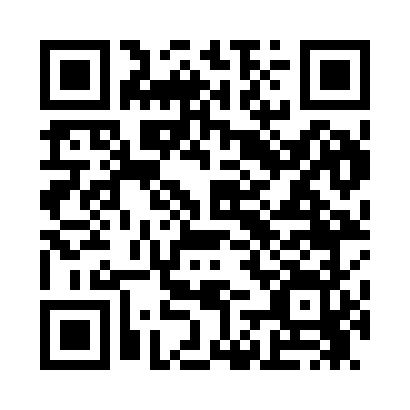 Prayer times for Cavecreek, Nevada, USAMon 1 Jul 2024 - Wed 31 Jul 2024High Latitude Method: Angle Based RulePrayer Calculation Method: Islamic Society of North AmericaAsar Calculation Method: ShafiPrayer times provided by https://www.salahtimes.comDateDayFajrSunriseDhuhrAsrMaghribIsha1Mon3:395:1712:464:458:159:532Tue3:405:1712:464:458:159:523Wed3:415:1812:464:458:159:524Thu3:415:1812:474:458:159:515Fri3:425:1912:474:458:149:516Sat3:435:1912:474:458:149:507Sun3:445:2012:474:458:149:508Mon3:455:2112:474:458:139:499Tue3:465:2112:474:468:139:4910Wed3:475:2212:474:468:139:4811Thu3:485:2312:484:468:129:4712Fri3:495:2412:484:468:129:4613Sat3:505:2412:484:468:119:4514Sun3:515:2512:484:458:119:4515Mon3:525:2612:484:458:109:4416Tue3:535:2712:484:458:099:4317Wed3:545:2712:484:458:099:4218Thu3:555:2812:484:458:089:4119Fri3:575:2912:484:458:079:4020Sat3:585:3012:484:458:079:3821Sun3:595:3112:484:458:069:3722Mon4:005:3212:484:458:059:3623Tue4:015:3212:494:448:049:3524Wed4:035:3312:494:448:039:3425Thu4:045:3412:494:448:029:3226Fri4:055:3512:494:448:029:3127Sat4:065:3612:494:448:019:3028Sun4:085:3712:484:438:009:2929Mon4:095:3812:484:437:599:2730Tue4:105:3912:484:437:589:2631Wed4:125:4012:484:427:579:24